Красноярцы за год выписали на почте более 2 млн абонементов на печатные изданияПочта России подсчитала, сколько газет и журналов выписали жители Красноярского края в прошлом году, а также определила самые читающие районы и самые популярные издания. Важной тенденцией стало то, что красноярцы начали на 28% чаще оформлять подписку онлайн. В течение года Почта доставила подписчикам более 2 млн комплектов печатных изданий. Больше всего —газет, они составили 76% подписного тиража, журналы — 24%. ТОП-3 самых читающих районов Красноярского края возглавил Шарыповский район. Здесь на 1 000 жителей пришлось 256 абонентов на газеты и журналы. На второй строчке — Ачинский район с 243 комплектами. Замыкает тройку лидеров Назаровский район — 106 подписок на каждую тысячу человек.Жители региона стали активнее пользоваться дистанционными способами подписки — через сайт и мобильное приложение Почты России. Таким образом, в 2022 г. красноярцы выписали онлайн почти 143 000 экземпляров газет и журналов. Это на 28% больше, чем в 2021 г.55% от всех выписанных изданий – центральная пресса, краевые издания составляют 21% и районные газеты – 24%. Из федерального списка жители края охотно выбирают «ЗОЖ», «1000 советов», «Моя прекрасная дача». Среди краевой прессы спросом у подписчиков пользуются газеты «Наш Красноярский край», «Красноярский рабочий» и «Речник Енисея». Самые востребованные городские и районные издания – газеты «Власть труда» (Минусинский р-н), «Сибирский хлебороб» (Ужурский р-н), «Красное знамя» (Абанский р-н). Среди детских изданий самыми читаемыми стали «Ёжик», «Непоседа» и «Классная девчонка». Также красноярцы активно участвовали в благотворительной акции Почты России «Дерево добра». В 2022 г. в социальные учреждения края почтальоны доставили более 1 000 экземпляров газет и журналов, из них более 100 экземпляров благотворители выписали онлайн. Чаще всего жители региона дарили печатные издания воспитанникам КГКУ «Дудинский детский дом», КГКУ «Назаровский детский дом», КГКУ «Минусинский детский дом»..Чтобы всегда быть в курсе наших новостей, подписывайтесь на телеграм-канал Почты t.me/napochte	ПРЕСС-РЕЛИЗ                                                                            24 января 2023  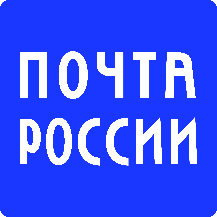 